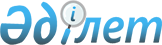 Қазақстан Республикасының Президенті жанындағы Қазақстан Менеджмент, Экономика және Болжамдау Институтының Қамқоршылар Кеңесі құрамындағы өзгерістер туралы
					
			Күшін жойған
			
			
		
					Қазақстан Республикасы Президентінің 2000 жылғы 3 қарашадағы N 173 Өкімі. Күші жойылды - Қазақстан Республикасы Президентінің 2011 жылғы 26 шілдедегі № 128 Жарлығымен

      Ескерту. Күші жойылды - ҚР Президентінің 2011.07.26 № 128 Жарлығымен.      Қаулы етемін: 

      1. "Қазақстан Республикасының Президенті жанындағы Қазақстан Менеджмент, Экономика және Болжамдау Институтының Қамқоршылар Кеңесі туралы" Қазақстан Республикасы Президентінің 1996 жылғы 16 маусымдағы N 3041 U963041_ Жарлығымен (Қазақстан Республикасының ПҮАЖ-ы, 1996 ж., N 28, 238-құжат) Қазақстан Республикасының Президенті жанындағы Қазақстан Менеджмент, Экономика және Болжамдау Институтының (ҚМЭБИ) бекітілген Қамқоршылар Кеңесінің құрамына "Проктер энд Гэмбл" компаниясы өкілдігінің басшысы Танкут Турнаоғлы, ТМД-дағы "Кока Кола" компаниясының басшысы Дамманн Хеублайн енгізілсін.

      2. Қазақстан Республикасы Президентінің жанындағы ҚМЭБИ Қамқоршылар Кеңесінің құрамынан Ханс-Питер Хайсен шығарылсын.      Қазақстан Республикасының

      Президенті
					© 2012. Қазақстан Республикасы Әділет министрлігінің «Қазақстан Республикасының Заңнама және құқықтық ақпарат институты» ШЖҚ РМК
				